Digital Signal Processing (DSP)Exp.1 continuous time signal v.s. discrete time signal(1)Continuous time signal t= 0:0.2:10f=2a=1y=a*cos(f*t)subplot(2,1,1)plot(t,y,'r','LineWidth',2);xlabel('time')ylabel('amplitude ')title ('continuous time signal ');%$$$$$$$$$$$$$$$$$$$$$$$$$$$$$$$$$$$$$$$$$(2)Discrete time signal %%%%%t= 0:0.2:10f=2a=1y=a*cos(f*t)subplot(2,1,2)stem(t,y,'b','LineWidth',2);xlabel('time')ylabel('amplitude ')title ('discrete time signal ');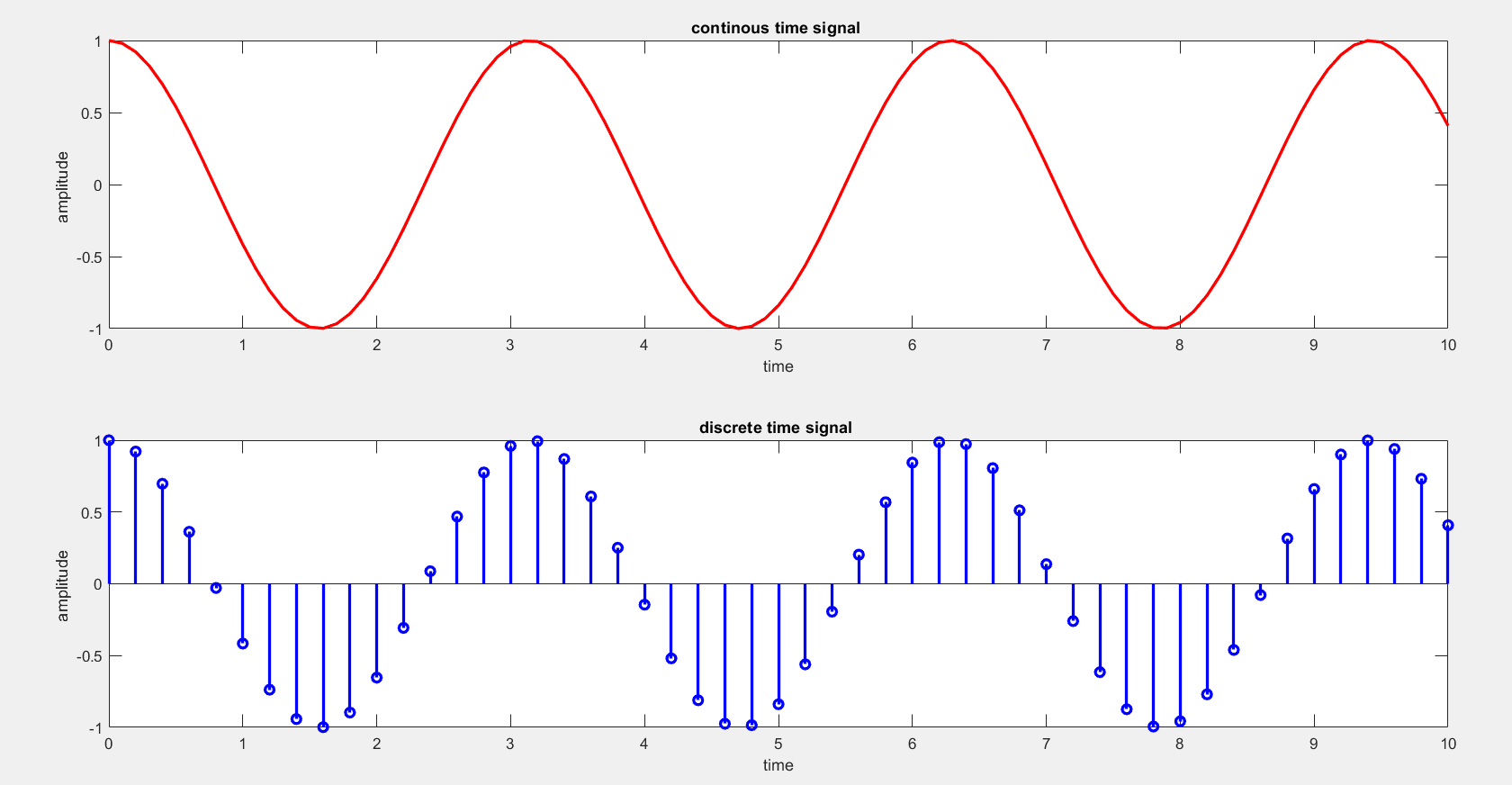 Discussion: Q1/ Generate cosine signal with the following parameters: t = 0:0.2:12 a = 5f = 4HzThe figure must be having name, axes titles, and grid.